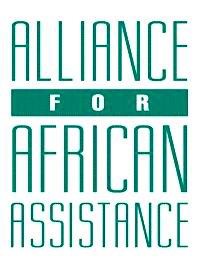 Position DetailsPosition Description Caregiver/ Home Care AidePosition Title:          CaregiverSupervisor Title:     Programs ManagerDepartment:           AdministrationAlliance for African AssistanceThe Alliance for African Assistance assists refugees, immigrants, the economically challenged and underserved    to become self-sufficient members of their communities. In the United States, we help newly arrived refugees in the San Diego area adjust to American life and culture. In Uganda, we provide educational scholarships to children with limited opportunities.Website: www.alliance-for-africa.orgALLIANCE FOR AFRICAN ASSISTANCE IS AN EQUAL OPPORTUNITY EMPLOYERHELPING REFUGEES FROM ACROSS THE GLOBE AND UNDERSERVEDPosition Summary	This position is part-time or full-time, up to 40 hour/week position.	You may be responsible for one or more of the following services; companionship services, homemaking, personal care, property care, or transportation services in the non-medical home care sector.Required	Fluent in Spanish	In home Caregiving assisting clients with personal care: 1 year experience	Able to provide your own reliable transportationDescription of duties performedAs Caregiver:	Provide supportive conversation, encourage active thinking, and emotional support.	General and heavy housekeeping, including kitchen and bathroom cleaning and organization.Safe exercise and walks,	Personal hygiene and grooming,	Restroom assistance,	monitoring diet and food intake,	Medication reminders,	Transfer and mobility assistance,	Transportation to grocery shopping and errands.